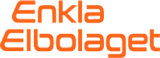 PRESSINBJUDAN. PLATS: Enkla Elbolaget, Östra Piren
DATUM: fredagen den 16 december 
TID: klockan 13:00 – 14:00Österslättskolans Framtidskonsulter presenterar lösningar för Enkla Elbolaget!Det är nu fyra veckor sedan Enkla Elbolaget besökte Östersättskolan och försåg eleverna med följande problem: Vad kommer du som elkund i framtiden att förvänta dig av ditt elbolag?Vilken typ av produkter/elavtal och tjänster ser du framåt?Titta in i vårt köpflöde. Kommer du att vilja köpa el via nätet, mobilen eller på annat sätt? Online. Var någonstans? Och varför?På fredag blir det skarpt läge och eleverna är inbjudna på konsultträff till Enkla Elbolaget för att presentera sina lösningar. Givetvis kommer de även få en rundtur på företaget. VARMT VÄLKOMNA!Kort om konceptet FramtidsKonsulterna:Framtidskonsulterna går ut på att låta elever möta riktiga företag och deras problem. Tanken är att eleverna dels ska få en inblick i företaget och dessutom få ett eller flera problem att lösa. Därefter görs förslag på lösningar som sedan presenteras för företaget, förslagsvis bjuder man in företaget till skolan på en konsultträff . I Framtidskonsulterna ska problemen dessutom ha fokus på förändringar och hur man kan utveckla saker inför framtiden. Detta koncept kopplar samman skola och näringsliv och får eleverna att känna sig delaktiga, man löser ett riktigt problem och träffar riktiga företagare. Vid frågor kontakta oss enligt nedan: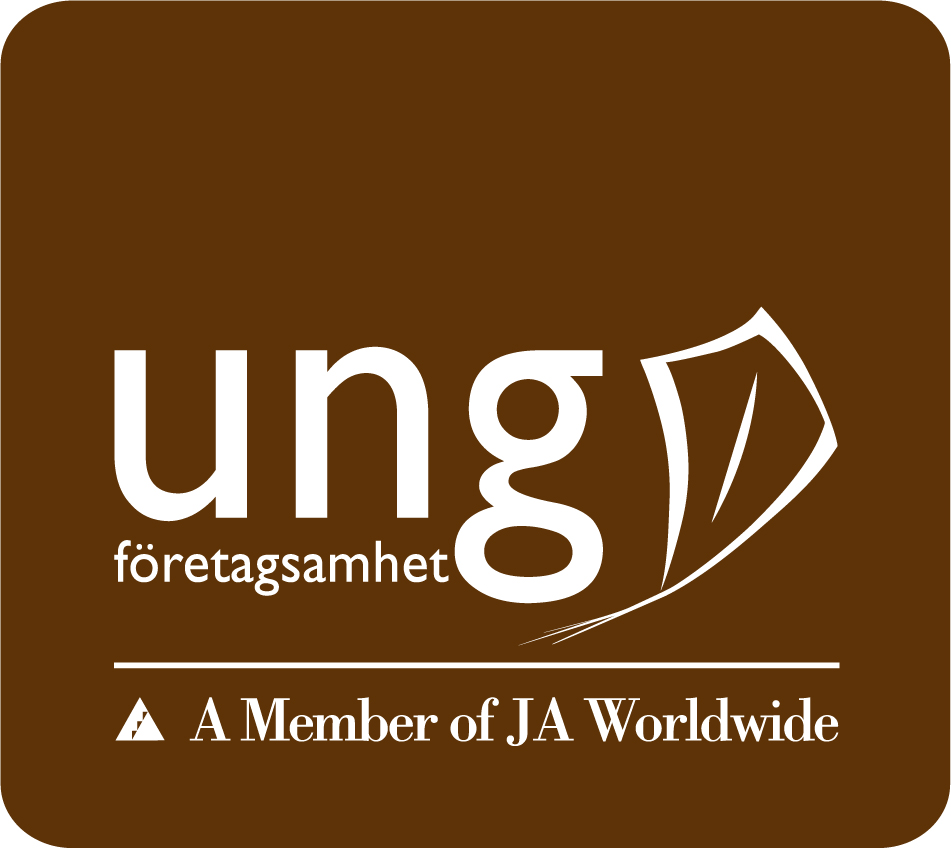 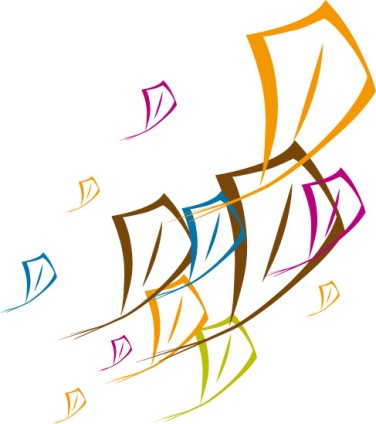 